Supp Table 1  Scoring criteria for the developmental stage of human figure drawingsSupp. Table 2  HFDs that were randomly selected in terms of gender and gestational group for ImageJ measurements* For this stage, HFDs could not be randomly selected from gestational and gender groups because there was a total of only 10 HFDs in the whole study group.STAGECRITERIASCRIBBLE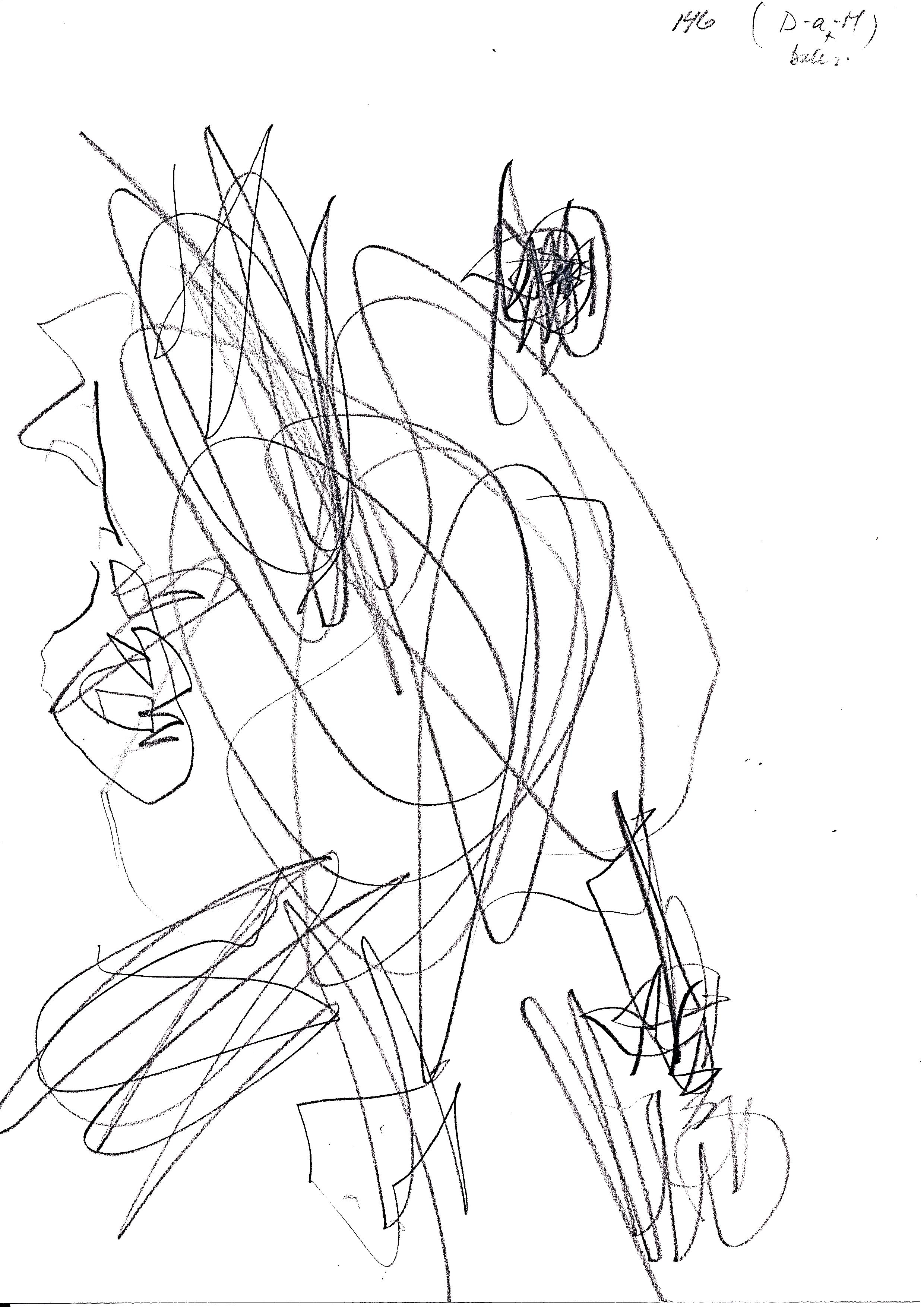 Nothing recognizableContinuous circular linesChild cannot describe what is drawnPRE-TADPOLE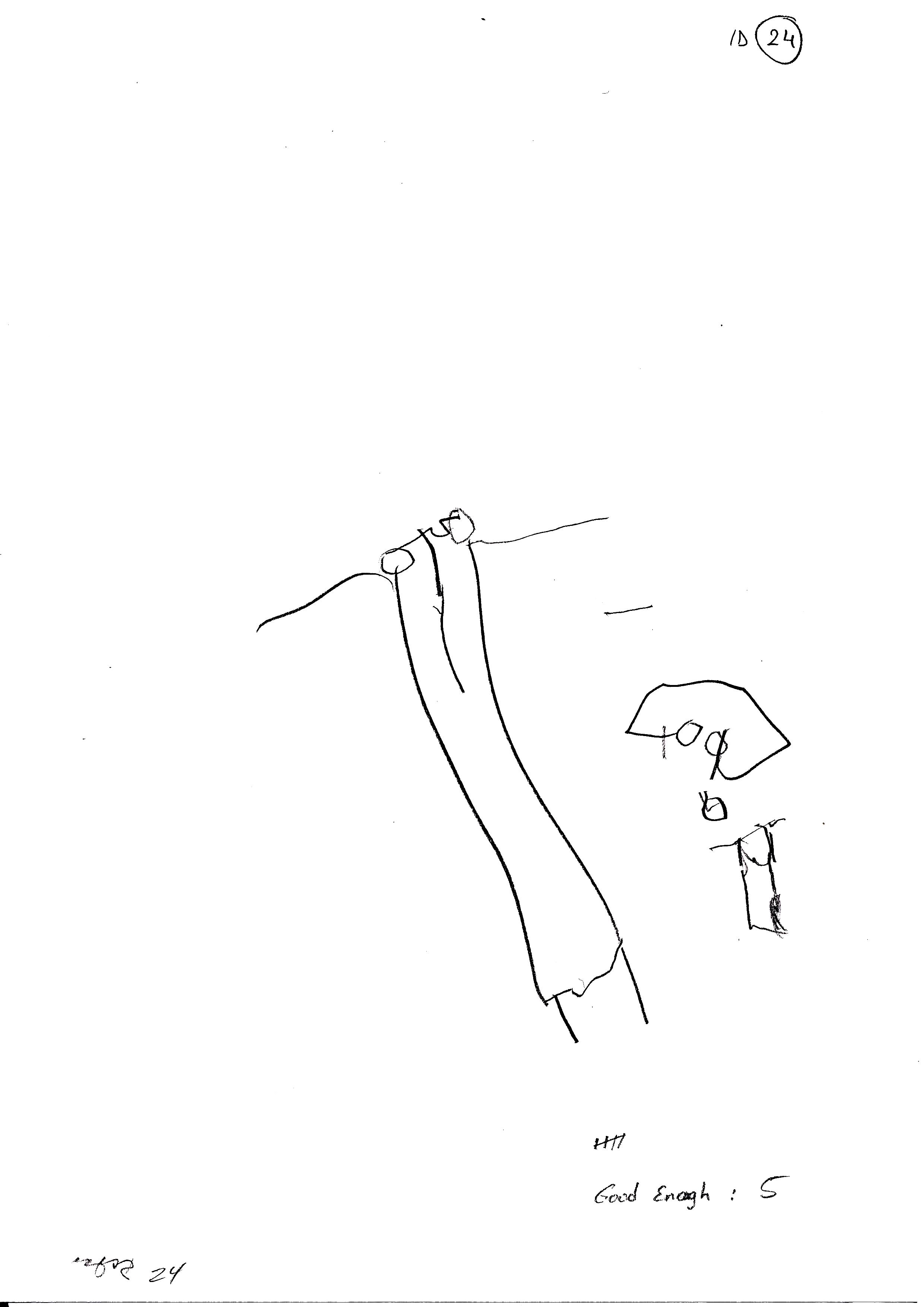 Child is drawing but cannot identify the pictureSeparation of different scribblesShows face onlyFace and feet consist of one line TADPOLE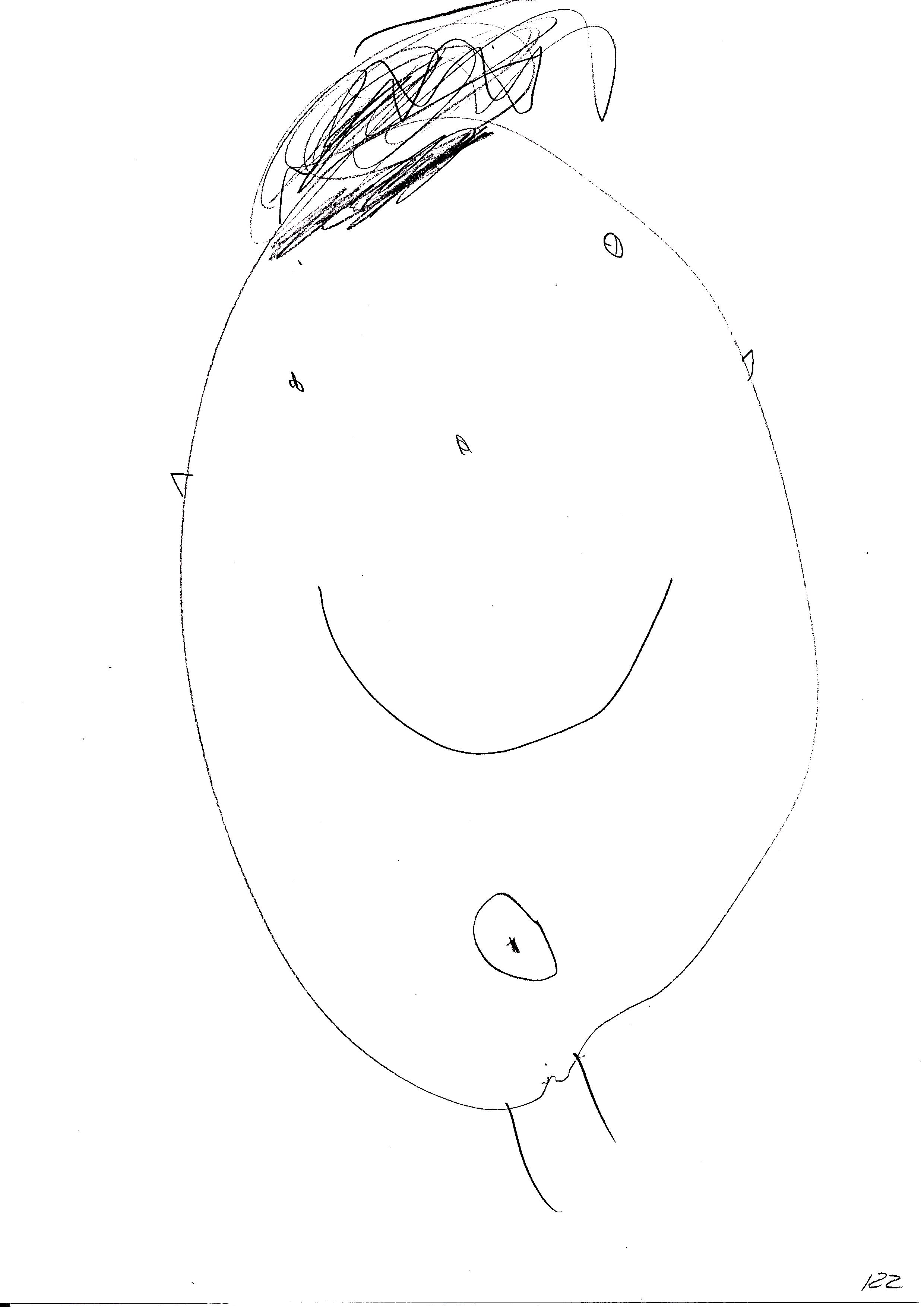 Head, arms, and/or legs presentArms/legs protrude from the headNo head/body closure, but face, arms, and legs are presentSun-like with arms and legsTRANSITIONAL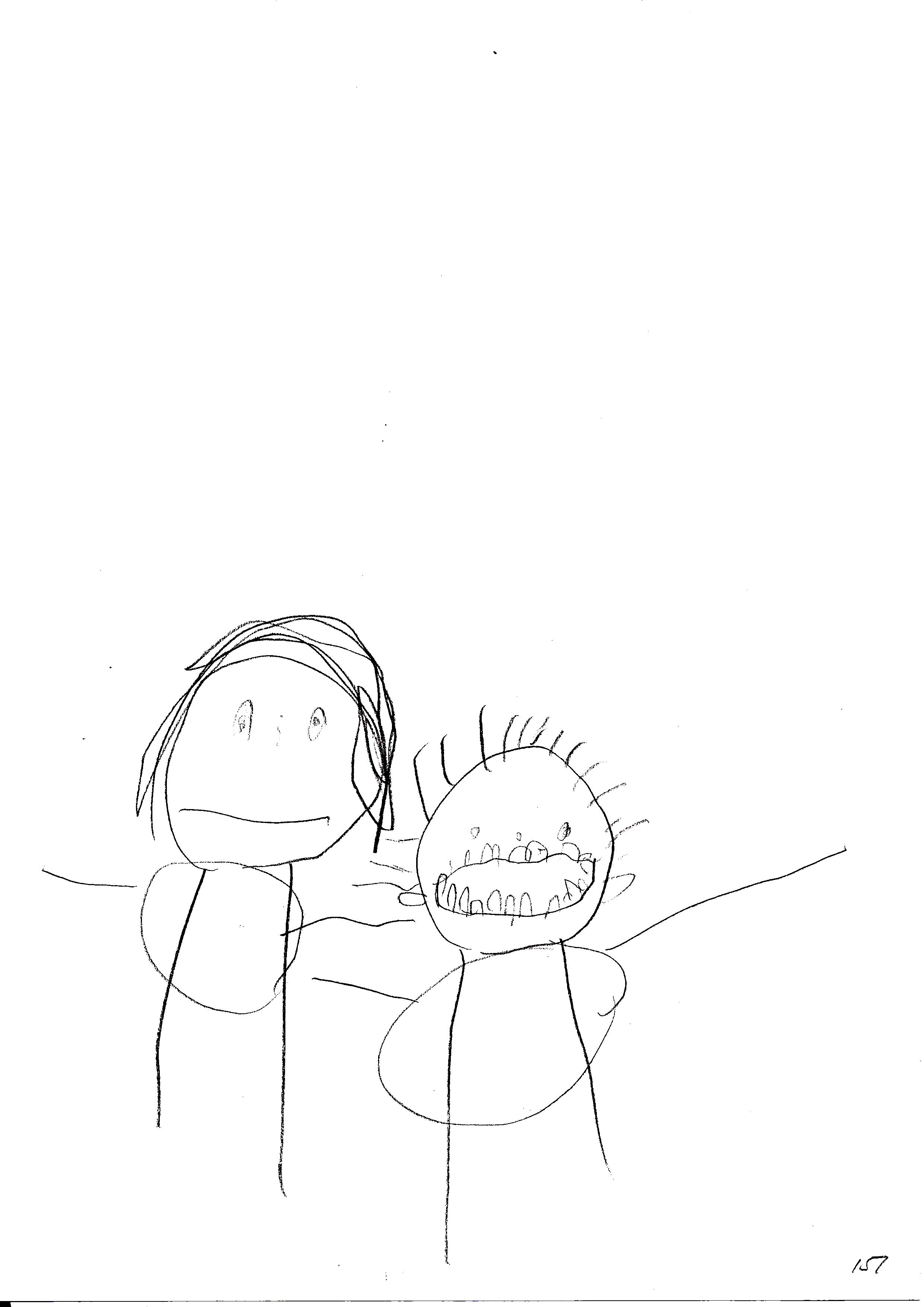 Arms/legs are not protruding from the headA line is used for the body Arms are connected to legs or bodyNo separation of head and bodyStick-man picture: sticks are used for all body parts except headBody outline but no faceOnly head and body; no arms/legsNo neckBody outline is distorted; no spatial order CONVENTIONAL-I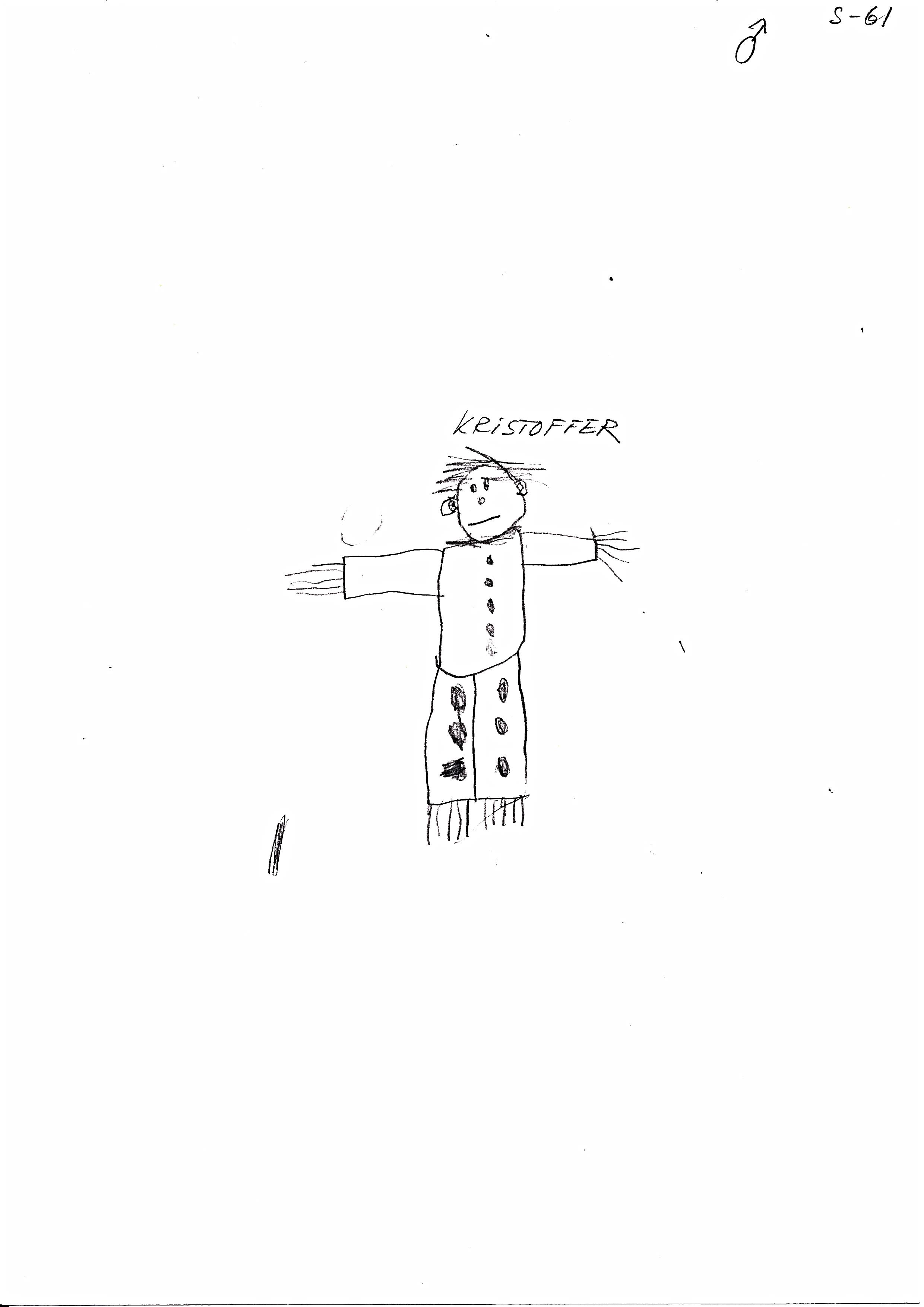 Body outline in four parts: head, body, two arms, two separate legsAt least the head and body are two dimensionalSegmented body partsArms are protruding from body not headCONVENTIONAL-II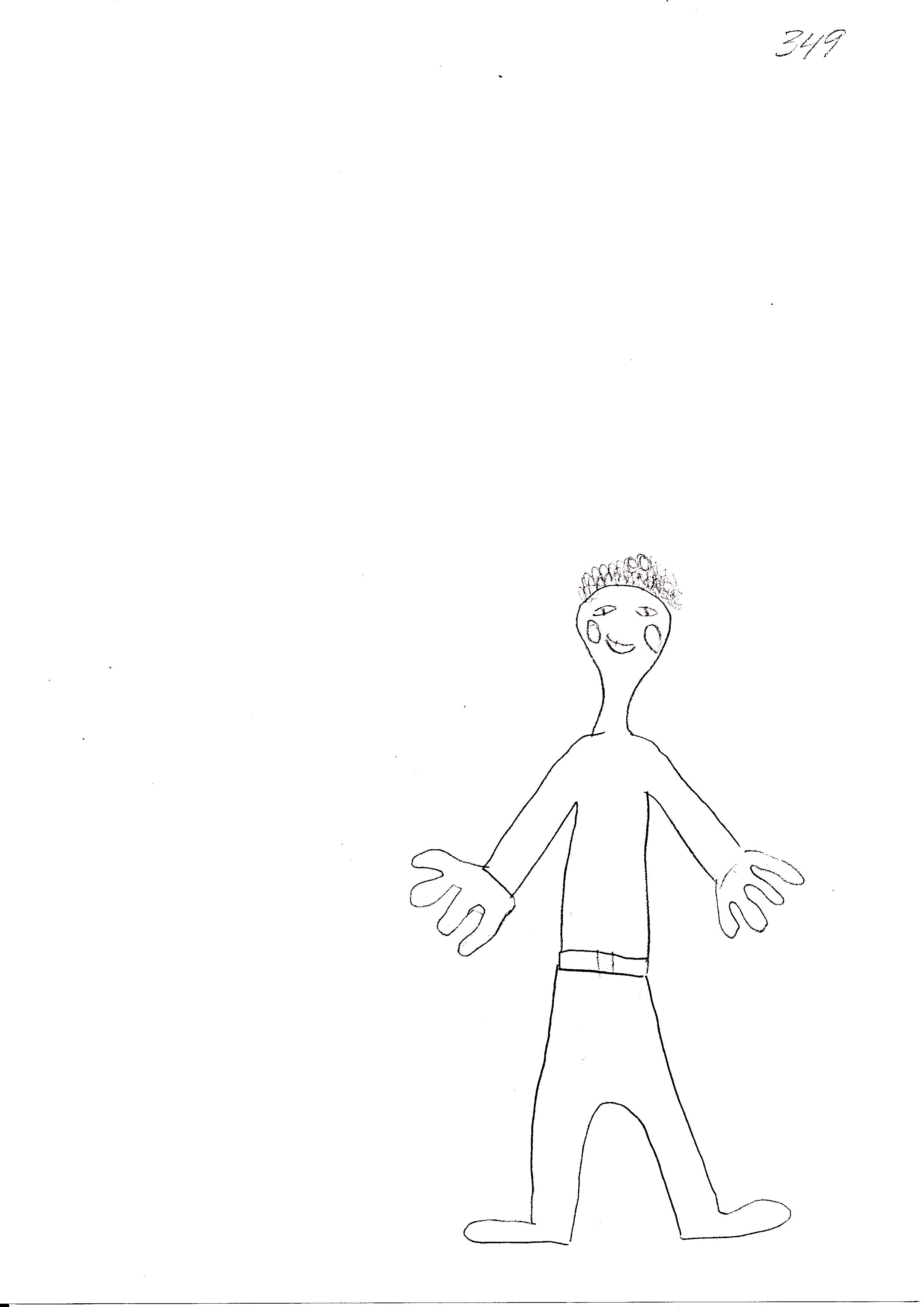 Body parts are integrated, continuing on from each otherTwo-dimensional arms, legs, neck, head, and bodyFingers and toes can be drawn in stick formThere has to be a faceIncludes drawings in profile viewDevelopmental stage of HFDPre-termPre-termControlControlTotalDevelopmental stage of HFDGirlsBoysGirlsBoysTotalTadpole332210Transitional322310Conventional-I421310Conventional-II*306110Total 13711940